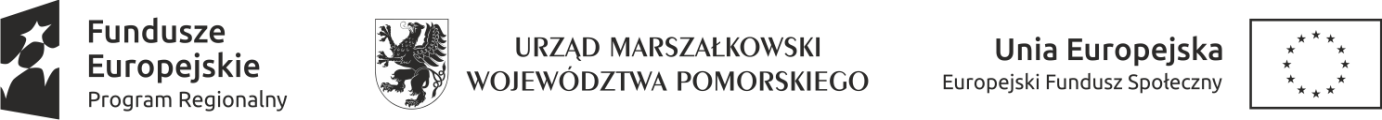 WNIOSEK O ZWROT KOSZTÓW OPIEKI NAD DZIECKIEM DO LAT 7/OSOBĄ ZALEŻNĄ Zwracam się z prośbą o dokonanie zwrotu ponoszonych przeze mnie kosztów opieki nad dzieckiem/dziećmi do lat 7 lub osobą zależną ze względu na uczestnictwo* w ramach projektu „LEPSZY START” nr: RPPM.05.02.02.-22-0066/16 za okres ……………………………………..Jednocześnie oświadczam, że: Jestem osobą samotnie wychowującą dziecko/współmałżonek jest osobą pracującą zatem nie może sprawować opieki nad dzieckiem w czasie mojego uczestnictwa w szkoleniu zawodowym/stażu zawodowym* Jestem połączona więzami rodzinnymi lub powinowactwem, dziecko pozostaje ze mną we wspólnym gospodarstwie domowym Zapoznałam się z Regulaminem zwrotu kosztów opieki nad dzieckiem do 7 roku życia/osobą zależną Zwrot kosztów opieki nad dzieckiem/osobą zależną  proszę dokonać na osobiste konto bankowe/wskazane konto bankowe* Zwrot proszę dokonać na moje konto bankowe nr (proszę wypełnić przy wyborze tej opcji refundacji) Zwrotu proszę dokonać na wskazane konto bankowe nr (proszę wypełnić przy wyborze tej opcji refundacji) Oświadczam, że nie posiadam osobistego konta bankowego.  Dane właściciela konta (imię, nazwisko, adres): …………………………………………………………………………………………………………………………………… ………………………………………………………………………………………………………………………………………………………………………………………………………………………………………………………………………… Nazwa banku: …………………………………………………………………………………………………………………………………………………………………………………………………………………………W załączeniu przekazuję: W przypadku umowy cywilnoprawnej zawartej z opiekunem: Kserokopię aktu urodzenia dziecka z dopiskiem: „Potwierdzam                  za zgodność z oryginałem” (imię i nazwisko, podpis Uczestniczki Projektu). Kserokopię umowy cywilnoprawnej z opiekunem dziecka z dopiskiem: „Potwierdzam za zgodność z oryginałem” (imię i nazwisko, podpis Uczestniczki Projektu). Rachunek do umowy zlecenia zawartej z Opiekunem/Opiekunką               za wykonaną usługę wraz z dowodem zapłaty; lub:  w przypadku pobytu dziecka do lat 7/osoby zależnej w instytucji uprawnionej    do sprawowania opieki nad dziećmi do lat 7/osobami zależnymi:  Kserokopię aktu urodzenia dziecka z dopiskiem: „Potwierdzam                    za zgodność z oryginałem” (imię i nazwisko, podpis Uczestniczki Projektu). rachunek lub faktura za dni pobytu dziecka do lat 7/osoby zależnej                    w instytucji uprawnionej do sprawowania opieki nad dziećmi do lat 7/osobami zależnymi, w czasie odbywania szkoleń przez Uczestniczkę projektu,  dowód zapłaty rachunku lub faktury. Uprzedzona o odpowiedzialności karnej wynikającej z art. 233 Kodeksu Karnego potwierdzam własnoręcznym podpisem prawdziwość powyższych danych. ………………………………………………………….                                                                                             Data i podpis Uczestnika        *niepotrzebnie skreślić